Formal Paragraph TemplateTopic Sentence: Point A: 					 Proof A: Explanation A: 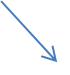 Point B:  Proof B: Explanation B: Point C: Example C: Explanation C: Concluding Sentence: Use the outline above to write your good copy below. Don’t forget to use full sentences, and indent the first line. Also be sure to double space your final copy and use transition words when moving onto another point. Finally, make sure that you have written using formal language and in present tense. 